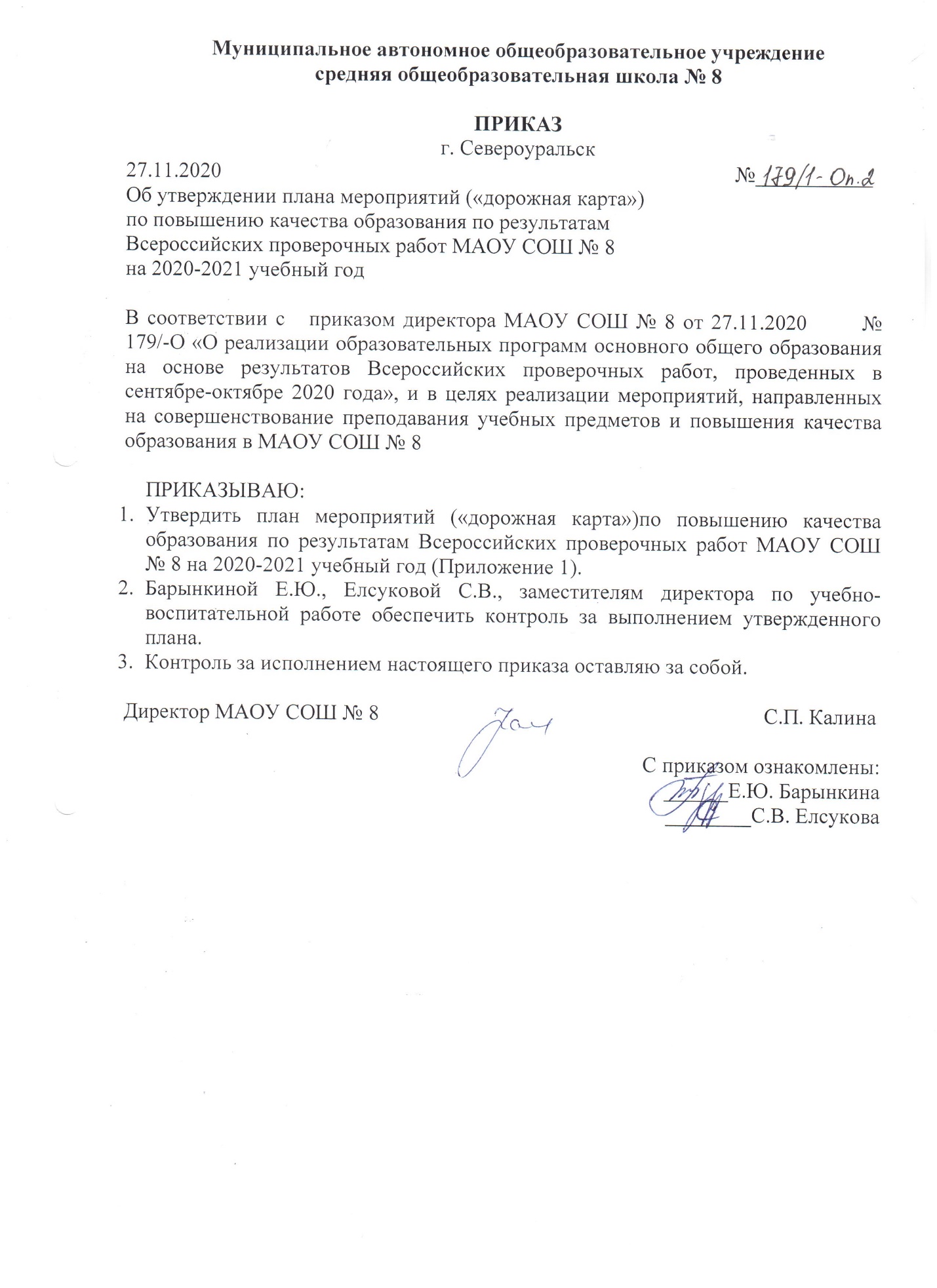 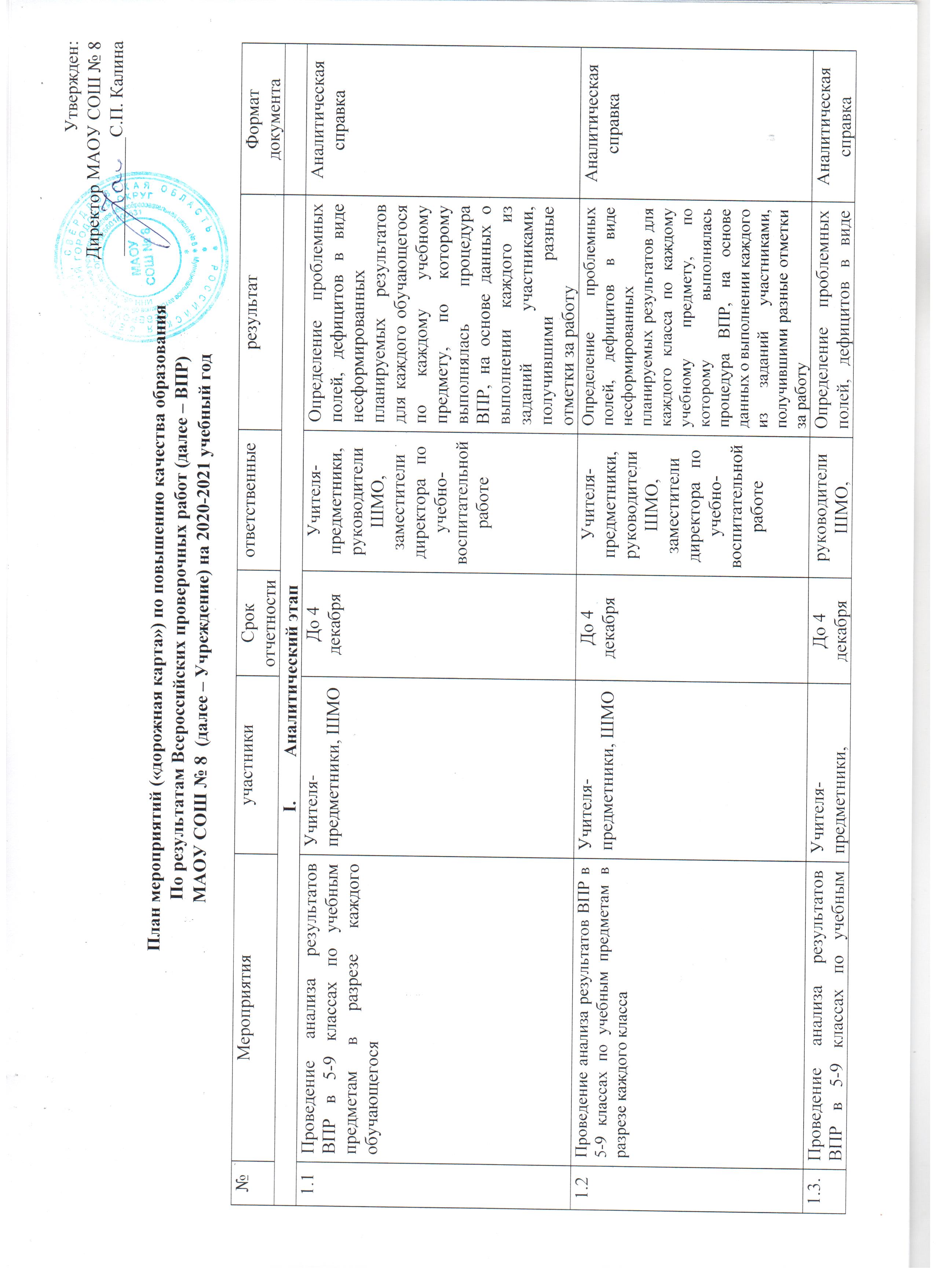 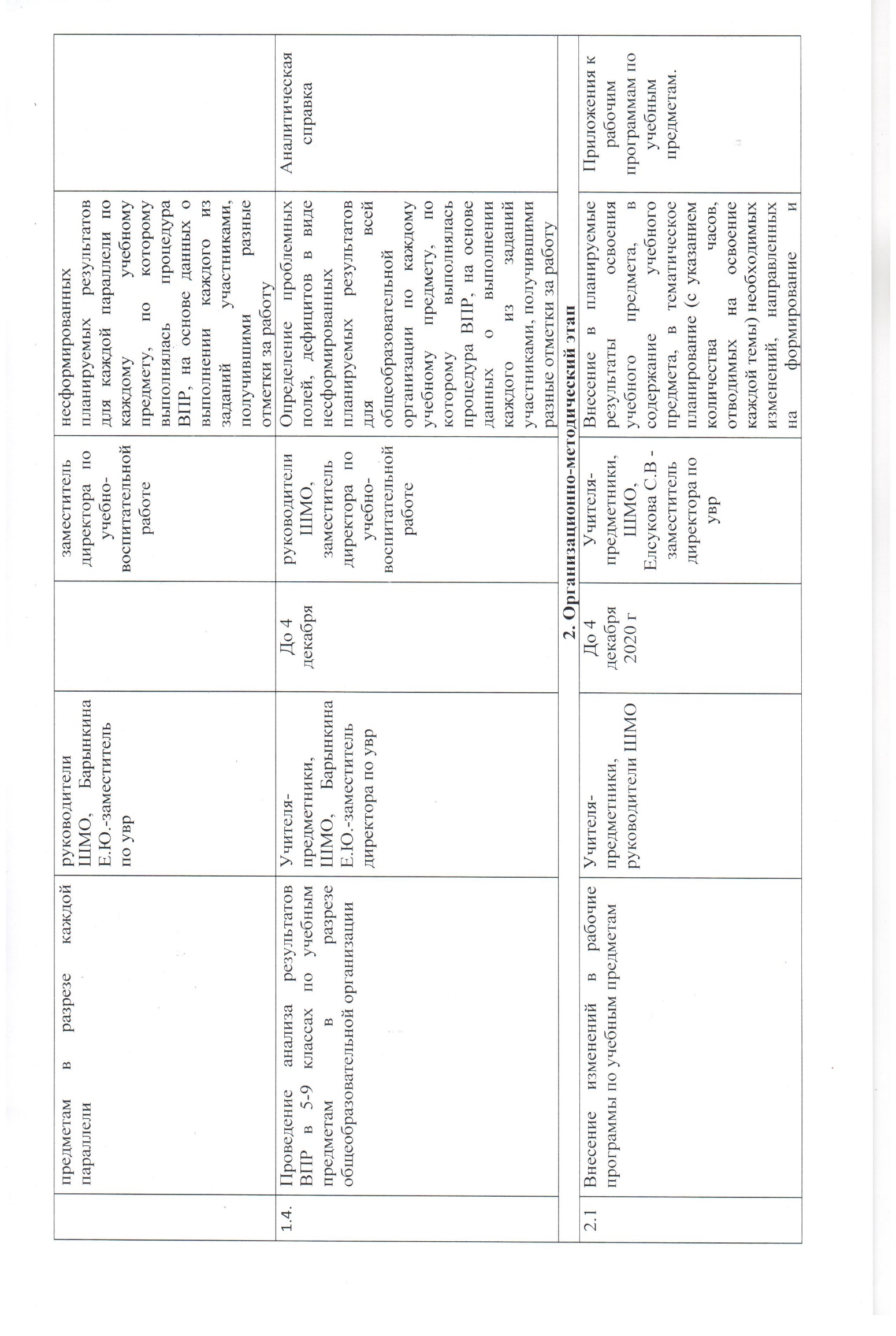 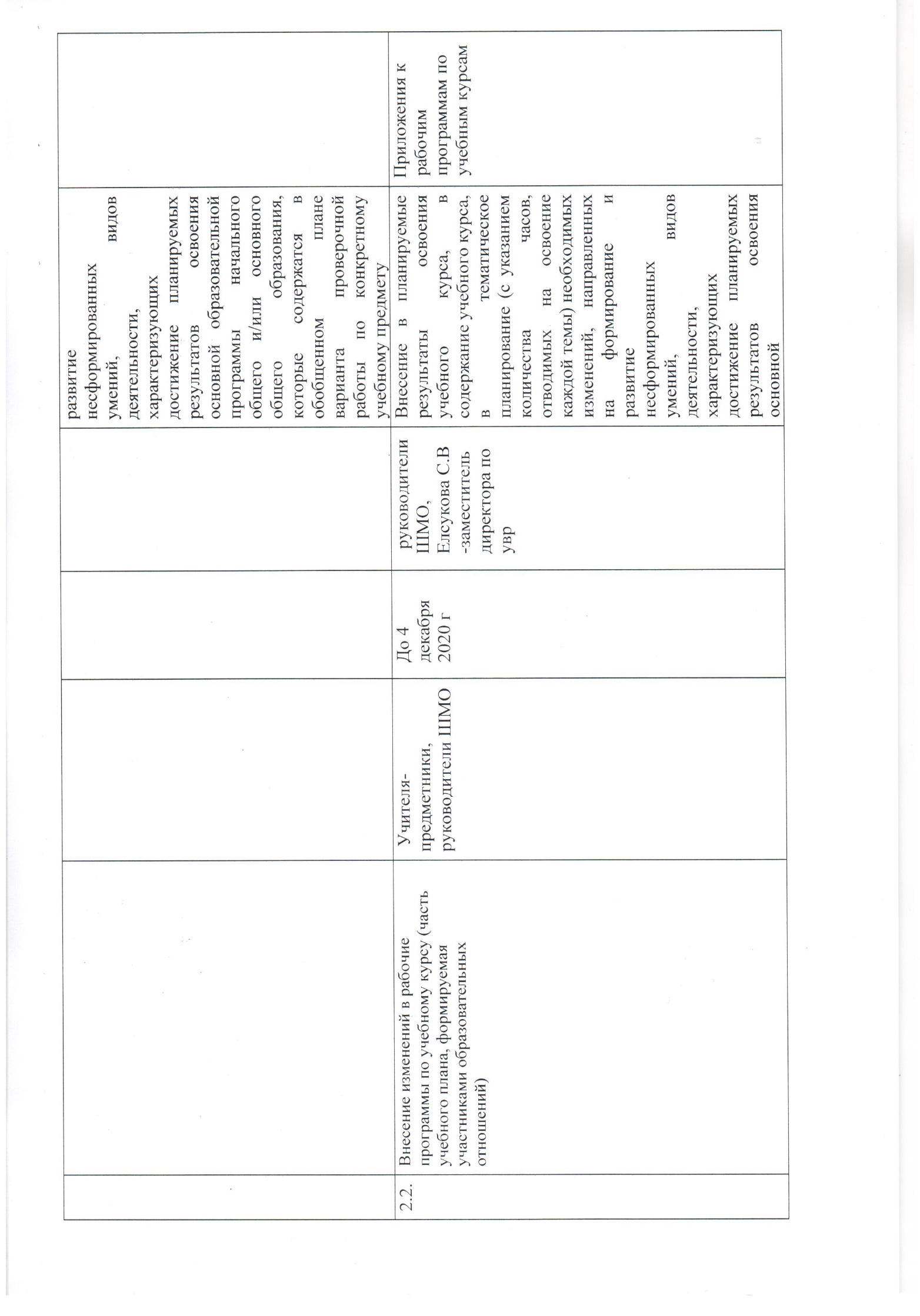 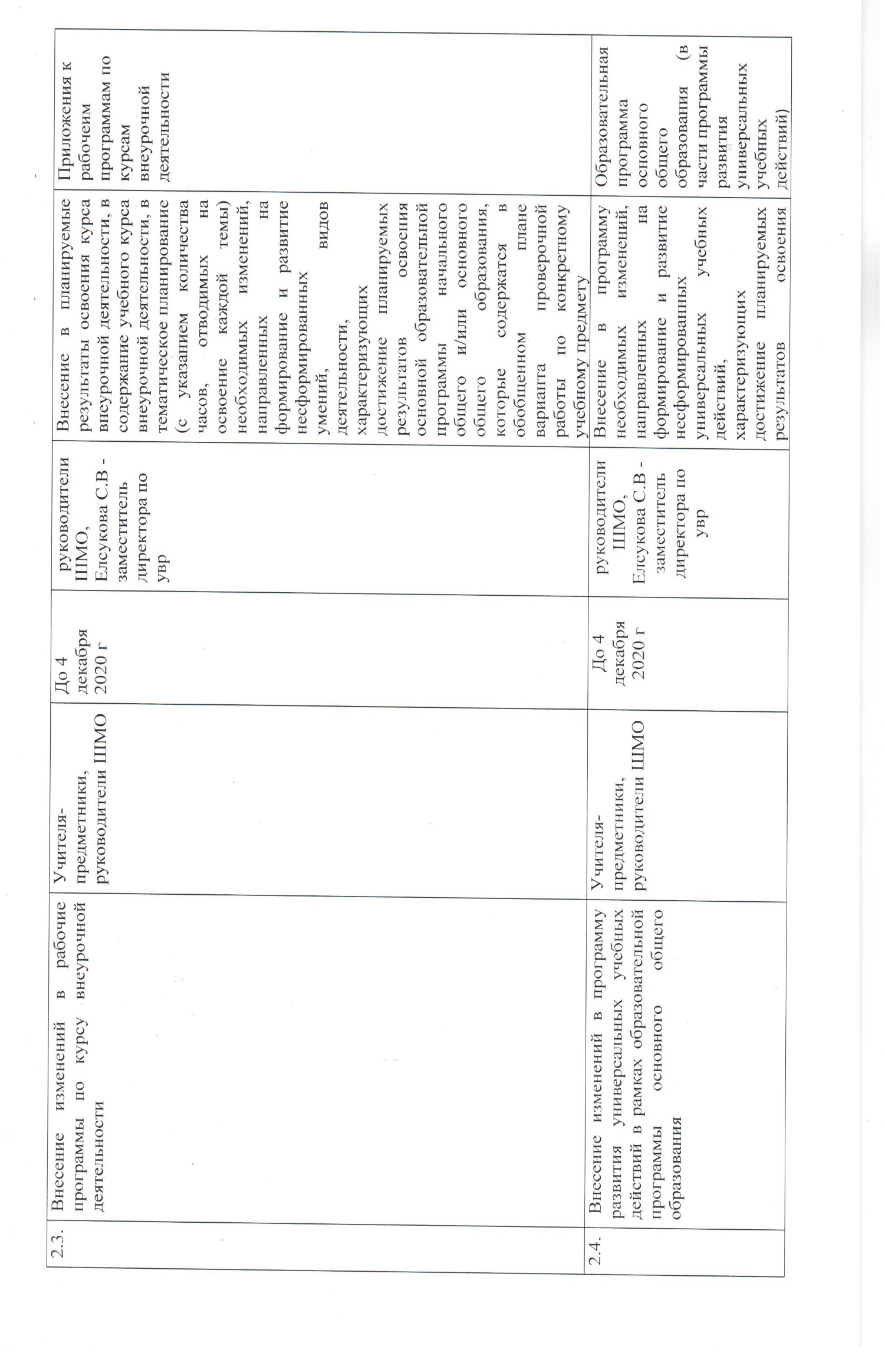 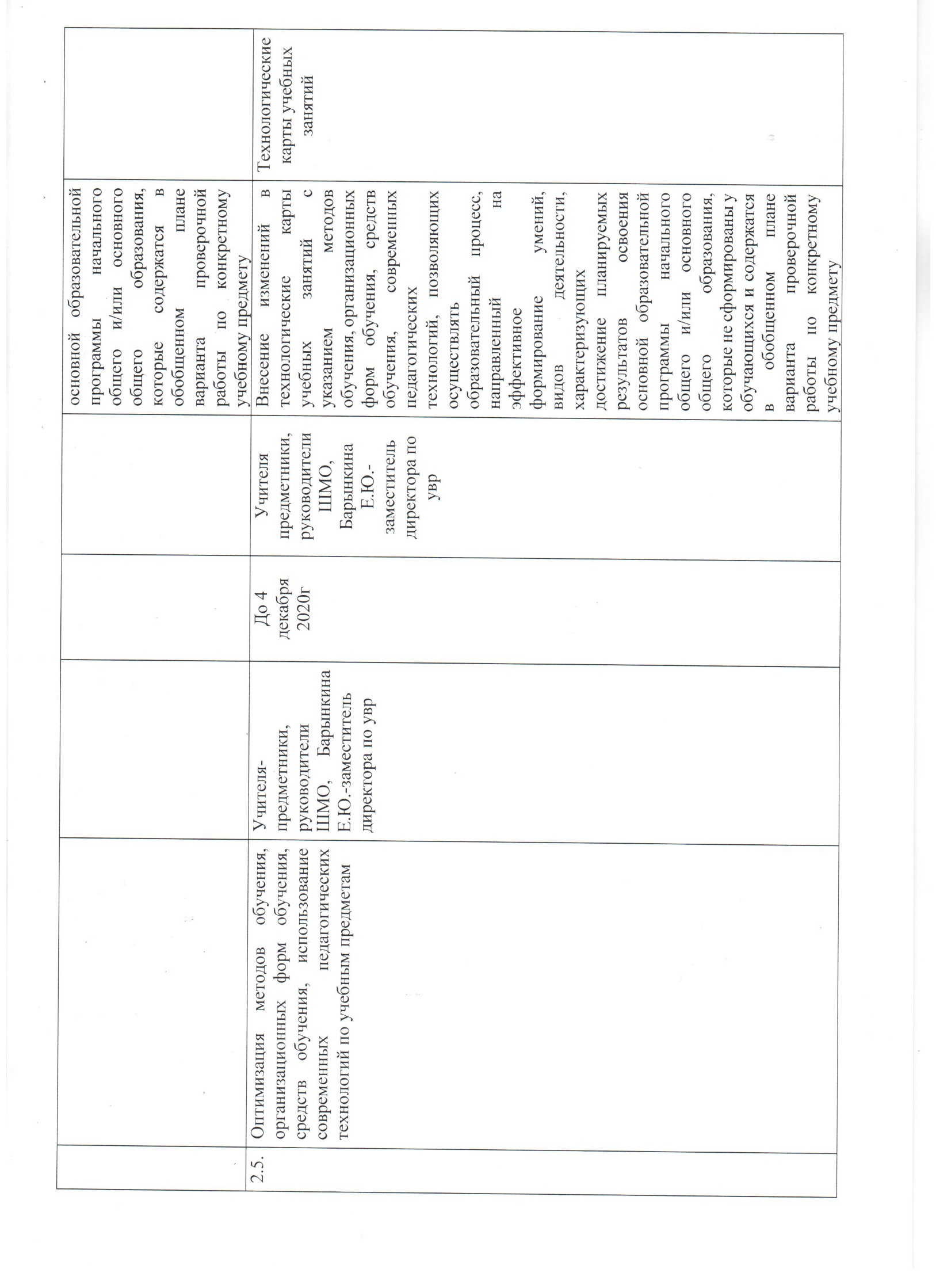 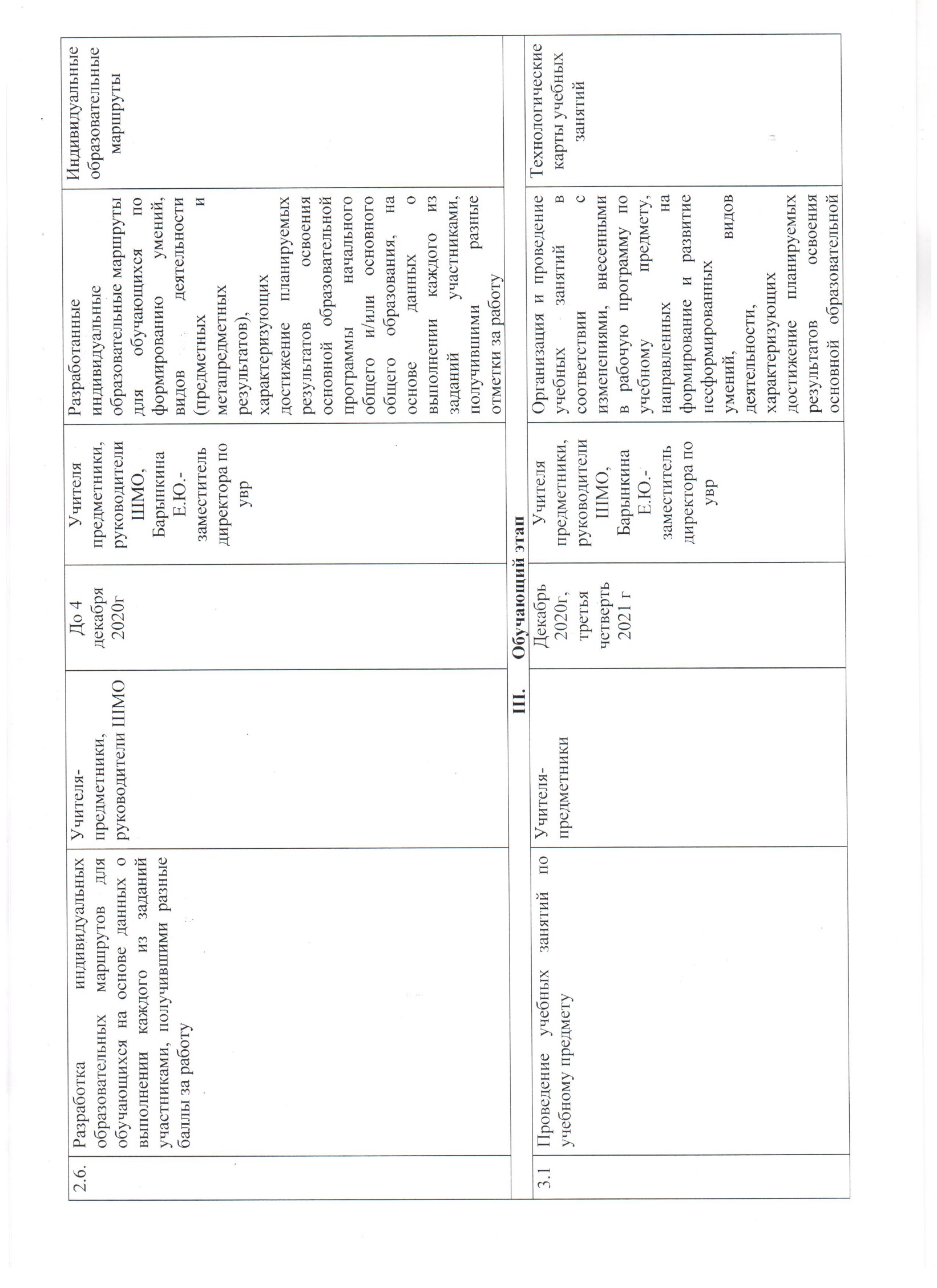 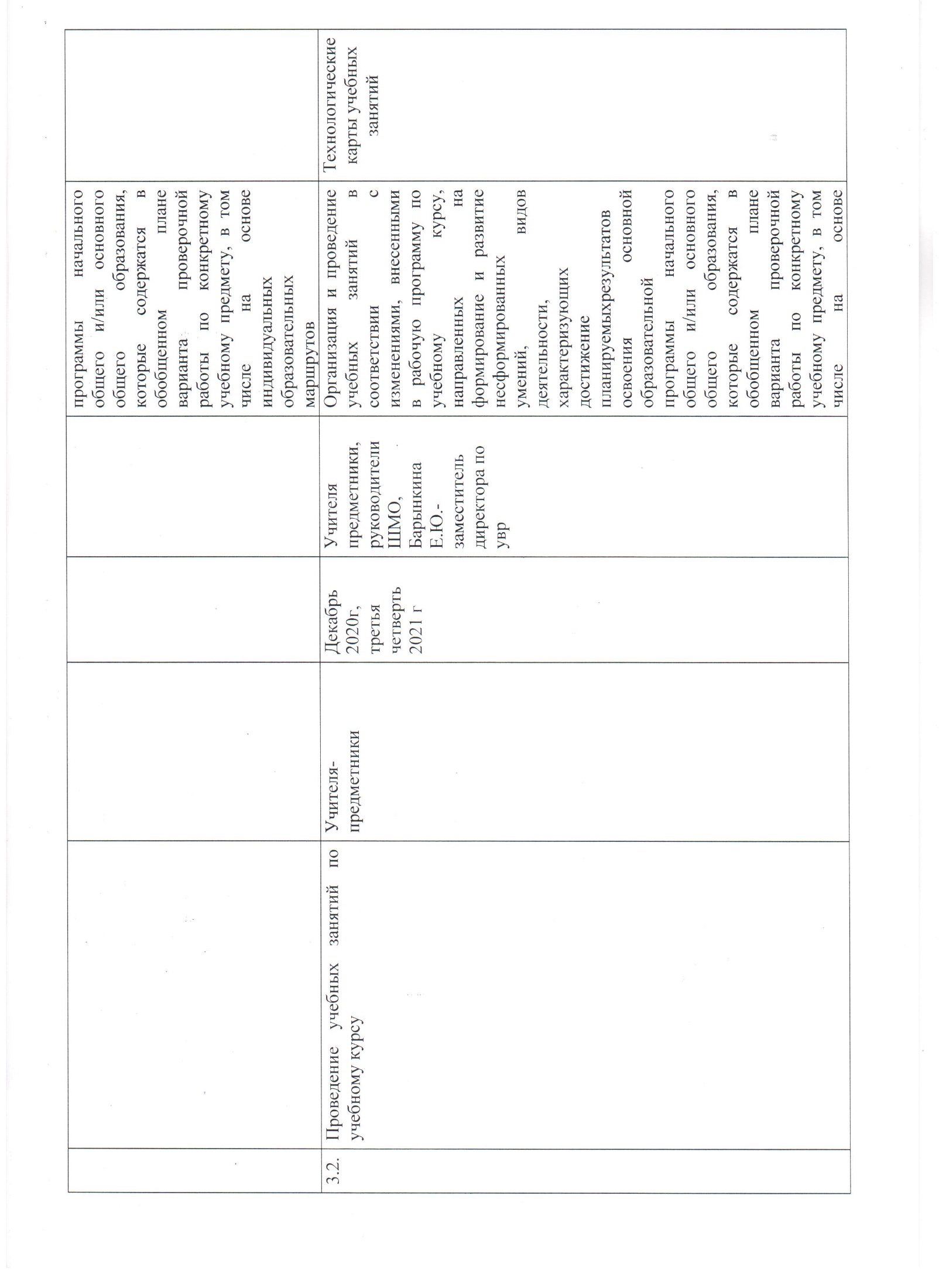 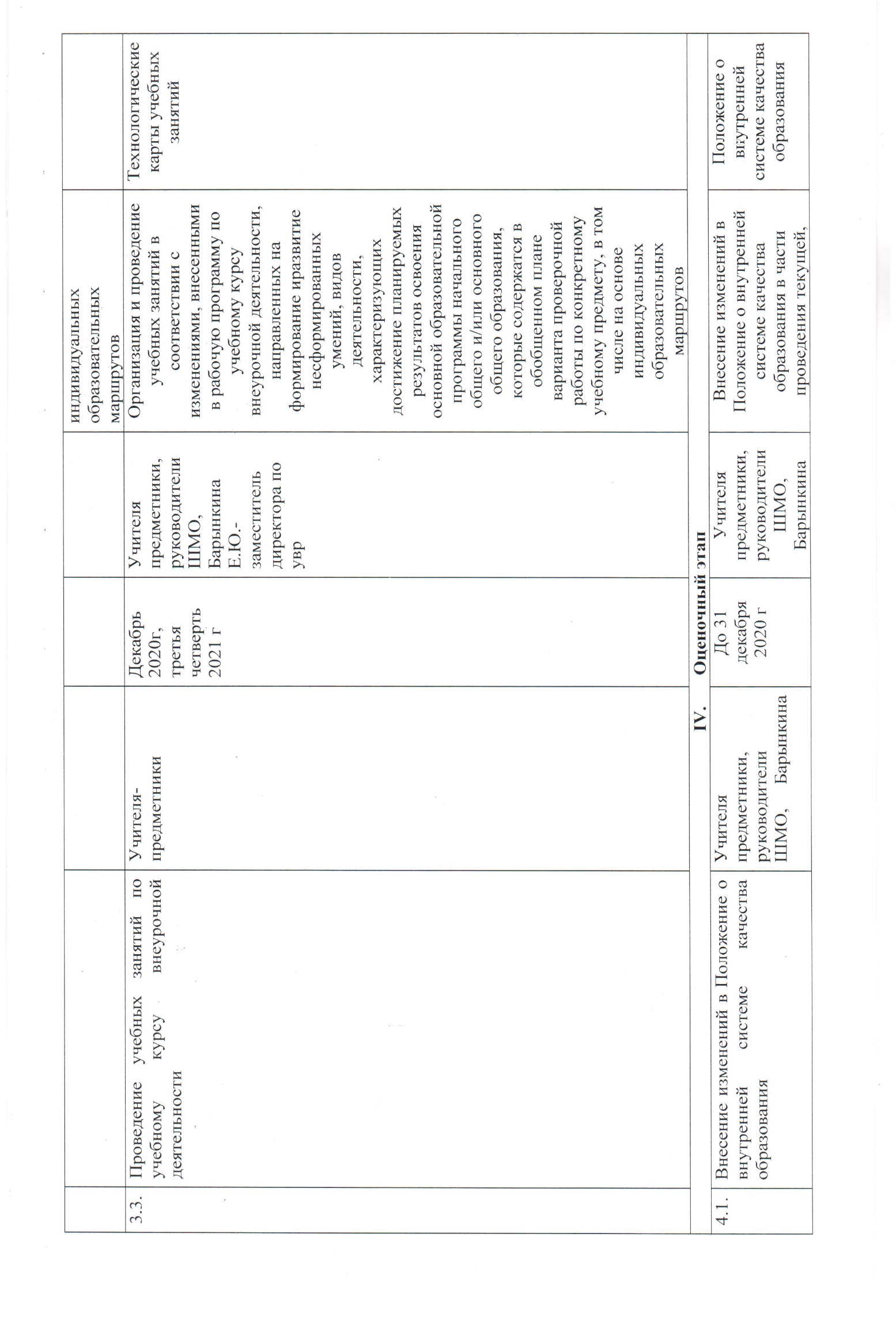 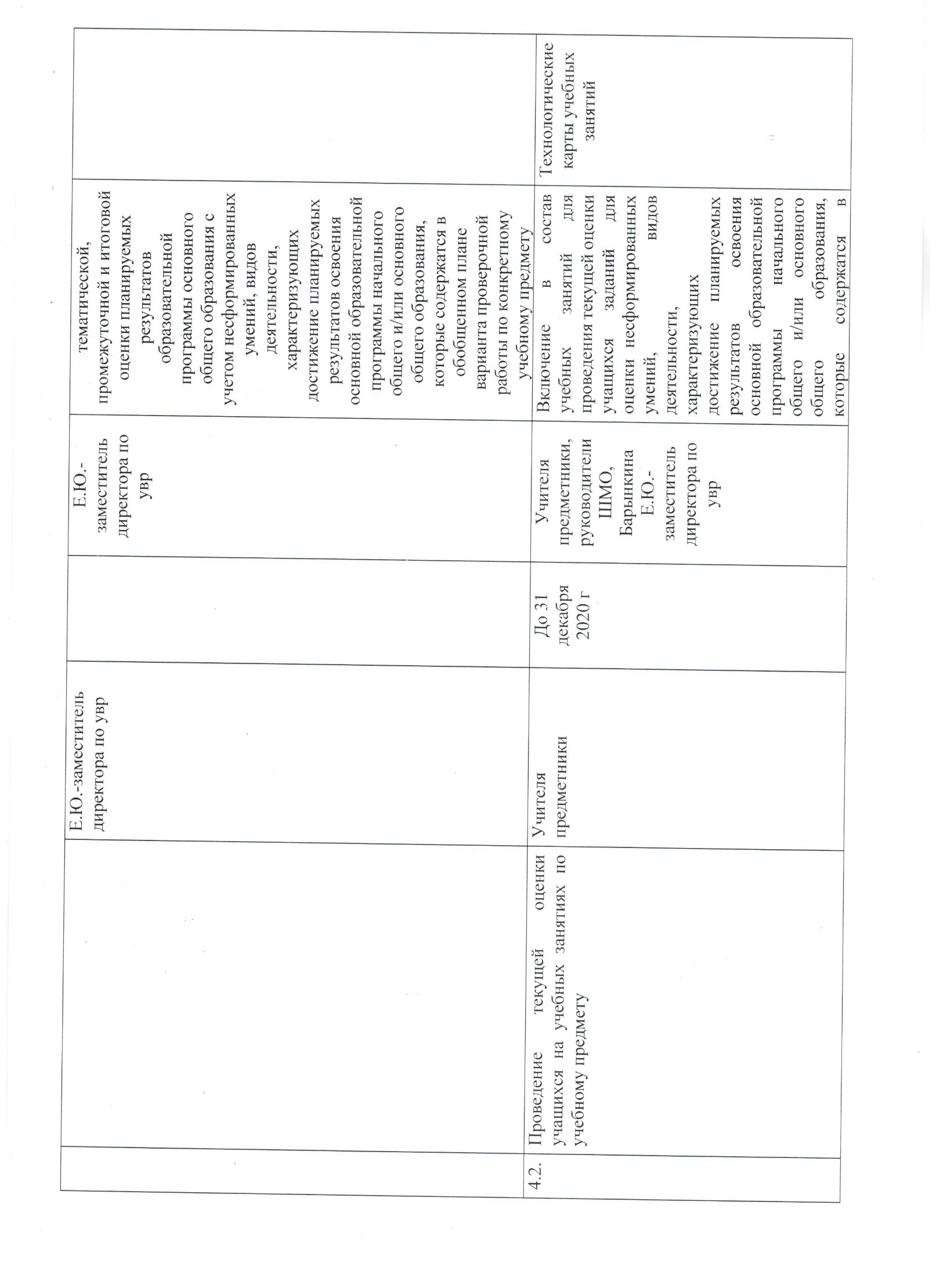 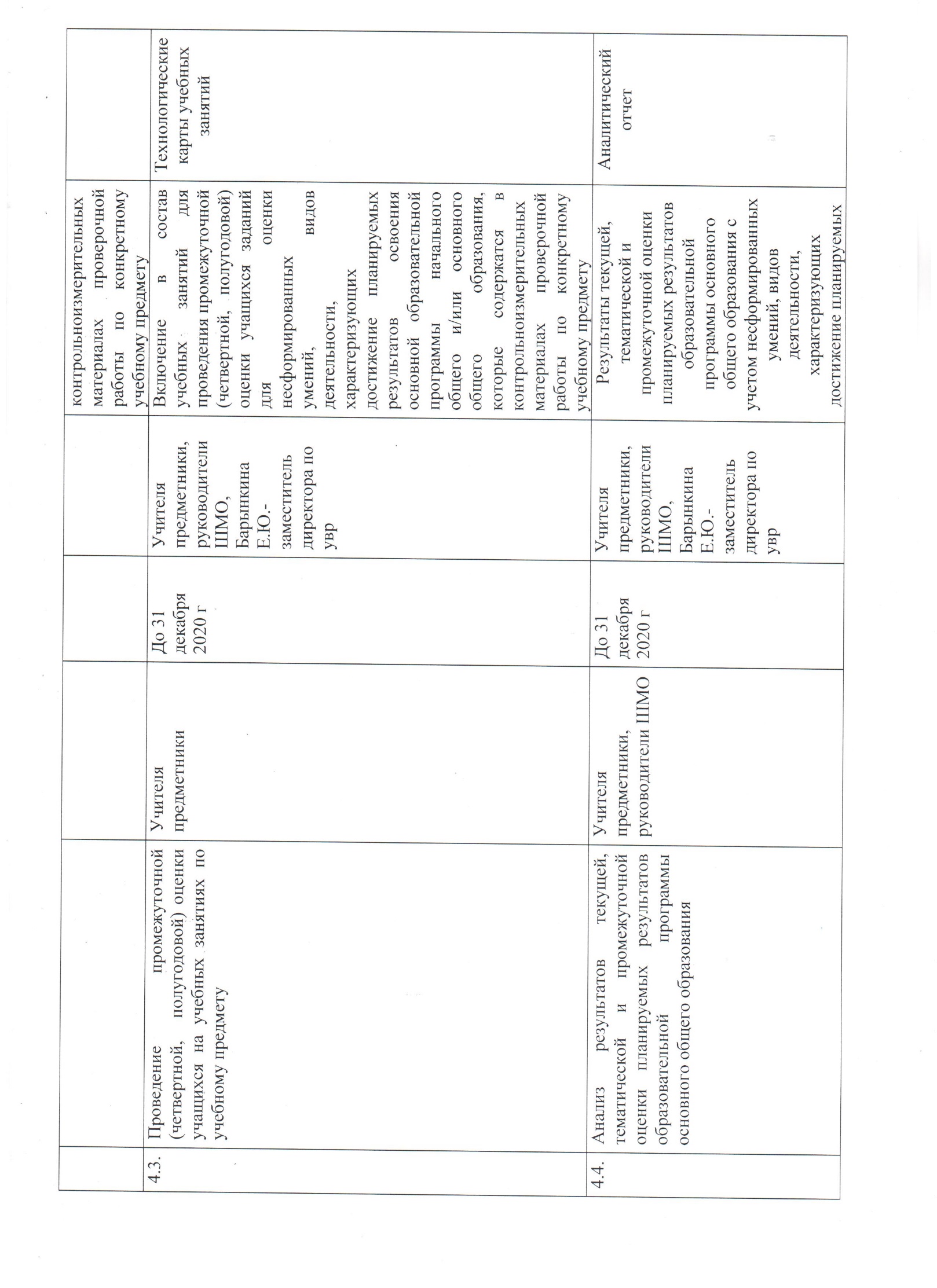 скан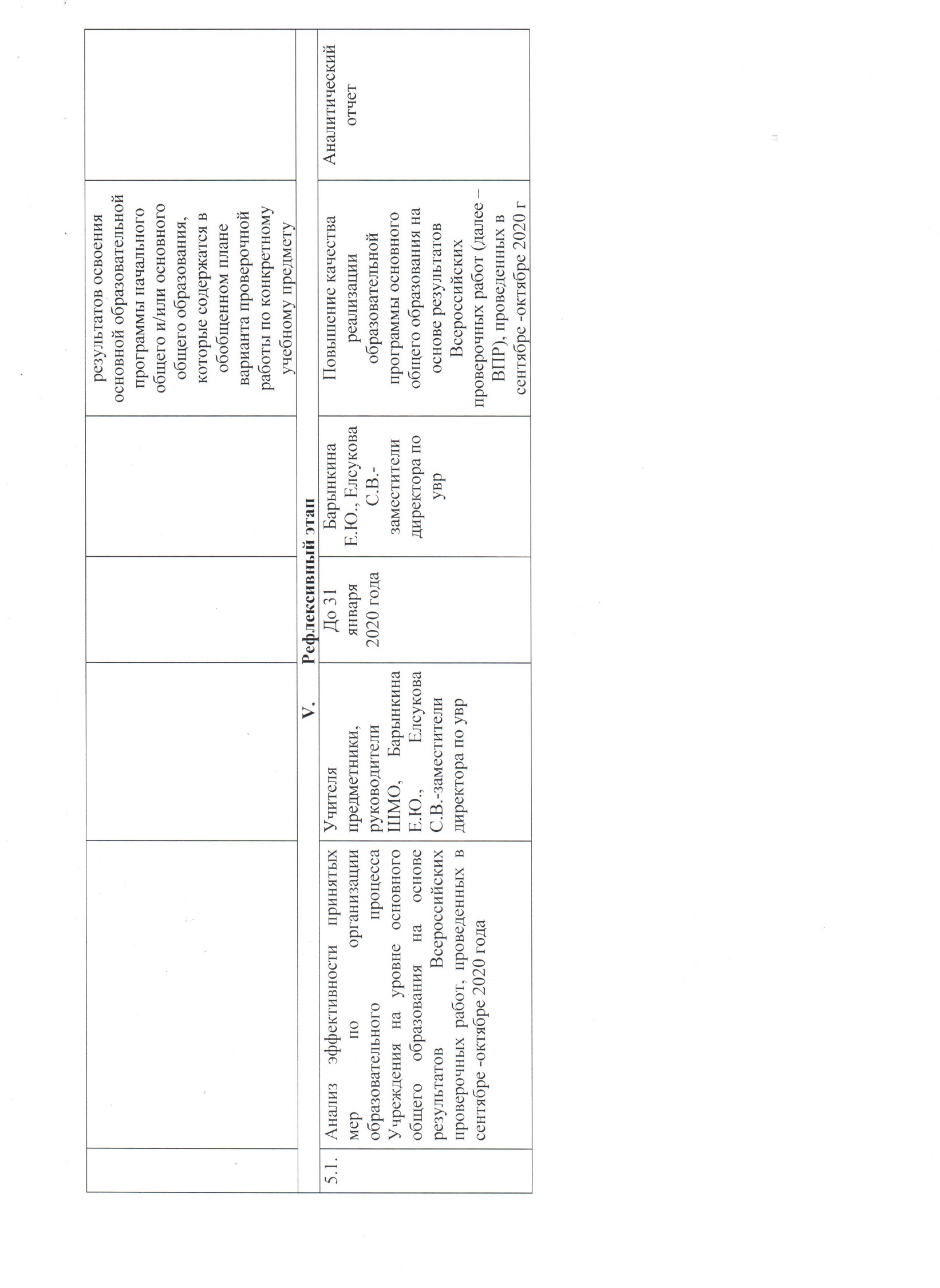 